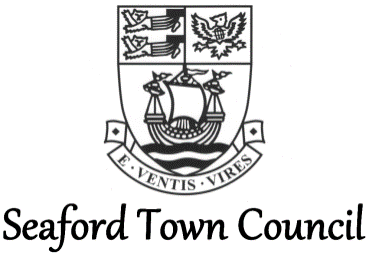 Salts Stakeholder Group MeetingThe View, Seaford Head Golf Course, Southdown Rd, Seaford BN25 4JSWednesday 11th October 2023 at 5pmSeaford Town Council (STC) Officers: Louise Lawrence, Head of Assets, Projects & Services, Seaford Town Council (STC)Sharan Brydon, Assets & Projects Manager, STCContact email: projectsandfacilities@seafordtowncouncil.gov.uk STC Councillors:Cllr Christina Bristow, cllr.christina.bristow@seafordtowncouncil.gov.uk Cllr Olly Matthews, cllr.olly.matthews@seafordtowncouncil.gov.ukCllr Maggie Wearmouth, cllr.maggie.wearmouth@seafordtowncouncil.gov.uk Group representatives:Papachino’s Salts Cafe, Nicola Papanicolaou, nicolapap@me.comPremier Football, Gary McKenzie, garymckenzieuk@yahoo.co.ukSeaford Cricket Club, John Smith, smithjps@hotmail.comSeaford Cricket Club, Geoff Beal, gjbeal@btinternet.com Seaford Lifeguards – Peter Gwilliam, pete@specialist-training.comSeaford Natural History Society – Mike Vingoe, mike.vingoe@gmail.comSeaford Rugby Club - Paul Warren, paulbunnywarren@aol.comSeaford Scouts, Duncan Savage, duncansavage1969@gmail.comThe Base, Luella Rolph, rainbow_luella@hotmail.co.ukThe Base, Pat White, thewhites@pwhiteseaford.co.ukTrees for Seaford – Margery Diamond, treesforseaford@gmail.com Trees for Seaford – Jackie Emery, jackieemery52@gmail.comMinute Taker: Sharan Brydon, Assets & Projects Manager, STCMINUTESIntroduction Introductions around the room. Apologies recorded from Duncan Savage, Scouts & Gary Mckenzie, 	            Premier Football.TOR AgreementDiscussed circulated TOR agreement. Lone WorkingGroups advised to have in place a Lone Working Policy. Christmas MagicSTC hosting Christmas Magic on 2nd December – groups invited to be open that day to involve members of the public/raise profile in the town. Lantern making workshops taking place – groups can be involved.Groups to contact STC if able to be involved so they can be included in event programme.Updates – Scouts – Submitted update to share in club representatives’ absence, which was read aloud to all. A suggested timetable of use to be used between the groups for the fields and a common place to share training & fixtures lists for use of the area.Football Club – Submitted update to share in club representatives’ absence, which was read aloud to all.  Improvements to current Cricket, Football and Rugby pitches with maintenance. Look at current green spaces at the Salts to support further growth to these sports. Could the tennis courts be used as a multi sports space? Signage upon entrance to the Salts, displaying the presence of the active sports clubs and was seen as enhancing the Town's reputation of supporting community supports.STC Actions:To arrange a joint meeting with ID Verde, STC, football, cricket & rugby clubs to discuss ground maintenance. To look at changing the tennis courts to a multi-use space & marking with LTA. To look at displaying signage at The Salts for all stakeholders.Tennis Courts – use of tennis courts for use by sports team’s mid-week training, rugby, football, netball & basketball.STC Actions: To look at changing the courts to a multi-use space & marking with LTA. Could the space between skatepark & tennis courts be used as a multi play space?Rugby - Level and quality of pitches over last 10 years has deteriorated. The 2nd teams pitch has big drainage problems and is poorly maintained. During a groundsman inspection the club was advised below a level they should be.The grass is longer in the winter months.Floodlights for training in the winter months, what is possible?STC ACTIONS:To arrange a joint meeting with ID Verde, STC, football, cricket & rugby clubs to discuss ground maintenance. Cricket – In discussion with STC regarding current lease. Changing rooms have maintenance outstanding and reported to STC. Grounds maintenance an on-going issue with when ID Verde will be maintaining and machinery available. STC ACTIONS:To arrange a joint meeting with ID Verde, STC, football, cricket & rugby clubs to discuss ground maintenance. Trees for Seaford / On the Verge – Trees: No trees planted in the Salts and doesn’t feel need to be on the group. On the Verge: renatured boards and have identified 40 different species of plant growing. ID Verde equipment broken on a number of occasions and can’t collect cuttings. STC Action: Discuss with ID Verde to remove grass cuttings. Seaford Lifeguards – Stationed above the Rugby Club with control & locker room. Salts Café – Had issues with youths and anti-social behaviour, resulting in enclosing the porch area securely. Don’t open the café in the darker evenings as no lighting in recreational ground for staff security. Experiencing heavy littering at weekends. STC Action: To look at littering options going forward.The Base – A community facility. Opening and closing in the dark and lone working discussed.STC Action: To look at pathway lighting & pilot schemeAny other updates – Summary of actions:To look at changing the tennis courts to a multi-use space & overlay marking with LTA. STC to look at if the space between skatepark & tennis courts be used as a multi play space.STC to arrange a joint meeting on site with ID Verde, STC, football, cricket & rugby clubs to discuss ground maintenance. Discuss with ID Verde about removing grass cuttings. Review littering options going forward.Review pathway lighting & pilot schemePut up more ‘pick up’ dog poo signs. To look at cutting back scrubsTo work with relevant authorities to review signage to the Salts. To review signage and a possible map within the grounds. Officers to review and circulate next steps of Stakeholders Group.